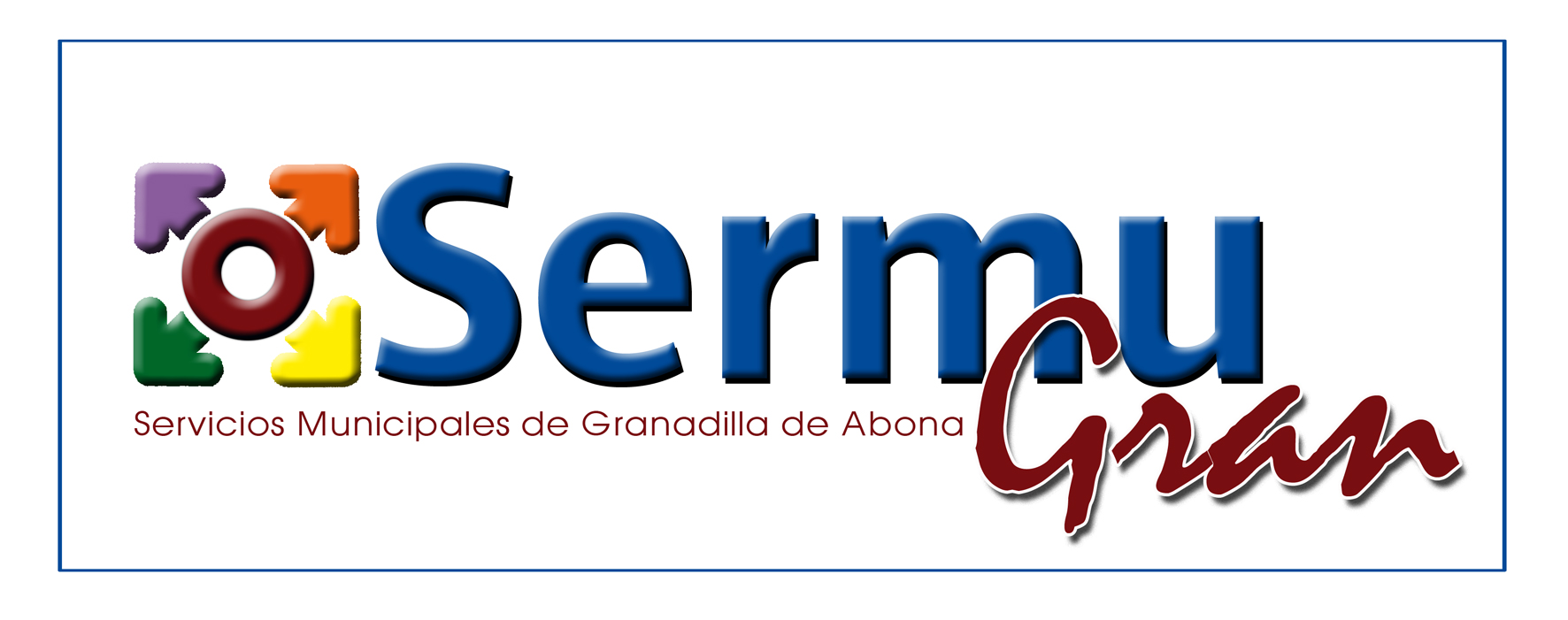 Gastos en conceptos de ayuda y subvenciones:

– En el ejercicio 2021:Proyecto Envases Solidarios 2021: 18.237,67 €.Concurso Escolar Danos la Lata 2020-2021: 12.161,25 €.